Actividades SugeridasOBJETIVO DE APRENDIZAJE OA_8DESCRIPCIÓN DE LA ACTIVIDADESResolver problemas rutinarios y no rutinarios que involucren adiciones y sustracciones de fracciones propias, impropias, números mixtos o decimales hasta la milésima.6.Resuelven el siguiente problema relativo a sumas de fracciones: Camila se come la cuarta parte de una caja de 24 chocolates, Francisca la mitad del resto, y Carlos la mitad de lo que queda, ¿qué fracción de los bombones se comen Carlos y Francisca?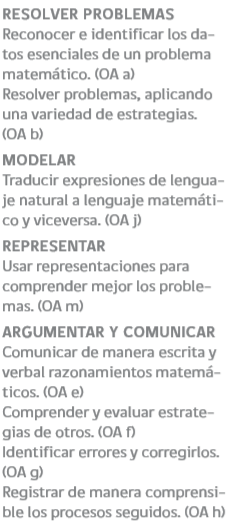 